Elnorie.295930@2freemail.com  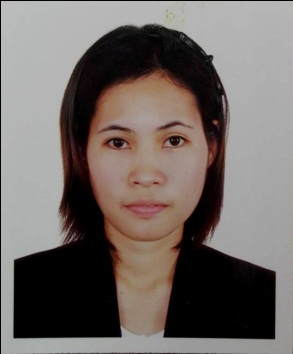 Elnorie OBJECTIVE:A motivated administrative professional seeking a position in a challenging environment with over 5 years’ experience successfully providing administrative and secretarial support to the operational department. PERSONAL STRENGTH:Focused and hardworking, ready to go to the extra mile for the clientPossesses a high level of professionalism and commitment to excellent quality and servicePeople oriented, adaptive and eager to learnAble to work under pressure and different environmentsGood initiative, drive and focusKnowledgeable in Microsoft Office application PROFESSIONAL EXPERIENCE:The Entertainment Design Co.LLC, Dubai, UAE                            December 2013 – February 2016 (Administrative Executive cum Personal Assistant)Being in-charge of the store in times of timings, housekeeping & Maintenance.Greeting walk in Clients & encouraging meeting/sales/relationship with them.Following up on current briefs that are work on progress with EDC Delhi & the Client.Managing the general administration of the store in terms of petty cash, filling, contracts, invoicing & inventory.Personal assistant of the owner. Managing administrative activities involving purchase of equipment, maintenance of procurement, housekeeping, safety, security, employee induction etc.Planning and preparing monthly reports pertaining to finance required for maintaining office infrastructure and facilities.Preparing correspondence on my boss's behalfDelegating work in my boss's absence and assisting the team Managing my boss's electronic diary and planning and organizing meetingsOrganizing travel and preparing complex travel itinerariesTaking action points and writing meeting minutesPreparing papers for meetings and planning, organizing and managing eventsConducting research and drafting communications on my boss's behalfPreparing presentations and managing and reviewing filing and office systemsPreparing updates for intranet and typing documents and sourcing and ordering stationery and office equipment and managing projects.Controlling specific cargo via our logistics warehousing systemMonitoring cargo arrivals.Arranging deliveries.Arranging inward & outward moves including international shipments.Liaising with clients, suppliers, and agents.Arabian Automobile Co. Nissan Service, Dubai UAE                   September 2010 – September 2013(Cashier)Cash handling ( Cash, down payment and cash cheque receipt & billing)Cash & cheque deposit in the bankCollection and posting of Post Dated Cheques.Petty cash maintenance.Balancing both cash collections and petty cash balance at the end of workday.Petty voucher preparation, parking and sending to Finance DepartmentFiling of credit InvoicesCoordination and follow up with Finance DepartmentForwarding all the receipts for depositing which has been paid by cash, credit cards, & cheques.Verifying the stamped deposit slip after depositing or received by G4s.Obtaining sign off from branch In-charge on DCR and Deposit slips.CARNATION EVENTS & WEDDINGS, Dubai UAE                         November 2009 – May 2010(Human Resource Coordinator) Assisting with the day-to-day efficient operation of the HR office.Assisting with employee relations; Dealing with issues concerning company policy and regulationsMaintaining proper and concise communication with different departmentsHandle all phone calls/enquiries and effectively direct to respective departments/personnel.Responsible for staff attendance.Maintains and organize a systematic HR filing system for an easy retrieval of files.J-MART SUPERMARKET Dubai UAE                                           January 2006 – November 2009(Head Cashier cum Receptionist)Process sales and receive payments by cash, check, credit cards, or agency authorization.Perform fiscally related task using manual and/or computerized systems that involve distributing and accounting for funds such as distribution of monies owed or advanced.Maintain records of funds receive, distributed, and transferred.Maintain and/or enforce safely procedures to ensure safety of funds.Balance records at the end of the work day.Prepare reports of cash receipts.Perform related duties as requiredEDUCATION:BS Office Administration major in Computer Secretarial GenSantos Foundation College Inc (GFI)General Santos City, Philippines2005COMPUTER SKILLSWindows Operating SystemOffice Application (Word, Excel, PowerPoint & Outlook)With expertise using the InternetPERSONAL PARTICULARSMarital Status	: 	SingleGender		:	FemaleNationality	: 	FilipinoBirthday	: 		2 June 1987Visa Status	:	CancelledReferences provided on request.